Roadmap Program Pembangunan Zona Integritas Menuju WBBM pada Balai Besar Standardisasi dan Pelayanan Jasa Industri Kimia, Farmasi dan Kemasan(2022-2024)KATA PENGANTARPembangunan Zona Integritas diperlukan dalam rangka mewujudkan lingkungan yang bebas dari korupsi dan meningkatkan kualitas pelayanan publik. Dalam rangka mewujudkan hal tersebut, perlu disusun sebuah program kerja yang akan digunakan sebagai panduan dalam pelaksanaan dan evaluasi pembangunan Zona Integritas Menuju Wilayah Bebas dari Korupsi (WBK) dan Wilayah Birokrasi Bersih Melayani (WBBM).Program kerja tersebut tertuang dalam Roadmap Program Pembangunan Zona Integritas Menuju WBBM pada Balai Besar Kimia dan Kemasan dengan rentang waktu selama 3 tahun (2022-2024). Pembangunan Zona Integritas membutuhkan waktu yang cukup panjang terutama terkait dengan upaya perubahan pola pikir dan budaya kerja. Oleh karena itu, implementasinya harus dilakukan secara bertahap dan berkesinambungan untuk mencapai hasil yang optimal.Kami sadar bahwa dokumen ini masih memerlukan perbaikan, oleh karena itu saran dan masukan sangat kami harapkan guna penyempurnaan dokumen. Terima kasih.Jakarta,  Januari 2022Kepala BBSPJIKFKMuhammad TaufiqDAFTAR ISIKATA PENGANTARDAFTAR ISILATAR BELAKANGTUJUAN PEMBANGUNAN ZONA INTEGRITASTUJUAN DAN SASARAN STRATEGIS BBKKKONDISI DAN PERMASALAHANTARGET PEMBANGUNAN ZONA INTEGRITASROADMAP PROGRAM KERJA PEMBANGUNAN ZONA INTEGRITAS MENUJU WBBMRENCANA AKSI DAN PEMANTAUAN PELAKSANAAN PEMBANGUNAN ZONA INTEGRITASLAMPIRAN-LAMPIRAN	LAMPIRAN 1 	:	MATRIK ROADMAP PEMBANGUNAN ZONA INTEGRITAS MENUJU WBBM PADA BALAI BESAR KIMIA DAN KEMASAN TAHUN 2019-2021LAMPIRAN 2	:	a. MATRIK RENCANA AKSI PEMBANGUNAN ZONA INTEGRITAS MENUJU WBBM PADA UNIT KERJA BALAI BESAR KIMIA DAN KEMASAN TAHUN 2019	:	b. MATRIK RENCANA AKSI PEMBANGUNAN ZONA INTEGRITAS MENUJU WBBM PADA UNIT KERJA BALAI BESAR KIMIA DAN KEMASAN TAHUN 2020LAMPIRAN 3	:	MATRIK PEMANTAUAN PELAKSANAAN PEMBANGUNAN ZONA INTEGRITAS MENUJU WBBM PADA BALAI BESAR KIMIA DAN KEMASANLATAR BELAKANGPada tanggal 7 April 2015, Menteri Perindustrian mendeklarasikan bahwa Kementerian Perindustrian menetapkan untuk membangun Zona Integritas menuju WBK dan WBBM. Konsekuensi logis dari deklarasi tersebut adalah komitmen dari seluruh jajaran yang berada di pusat maupun di daerah untuk bersama-sama mengimplementasikan program-program yang ditetapkan dalam area perubahan Zona Integritas.Berdasarkan Peraturan Menteri Pendayagunaan Aparatur Negara dan Reformasi Birokrasi (KemenPAN & RB) Nomor 52 tahun 2014 tentang Pedoman Pembangunan Zona Integritas menuju WBK dan WBBM di Lingkungan Instansi Pemerintah, yang dimaksud dengan Zona Integritas adalah predikat yang diberikan kepada instansi pemerintah yang pimpinan dan jajarannya mempunyai komitmen untuk mewujudkan WBK/WBBM melalui reformasi birokrasi, khususnya dalam hal pencegahan korupsi dan peningkatan kualitas pelayanan publik.Peraturan Menteri Perindustrian Nomor 108 tahun 2015 tentang Pembangunan Zona Integritas Menuju Wilayah Bebas Korupsi (WBK) dan Wilayah Bersih dan Melayani (WBBM) di lingkungan Kementerian Perindustrian menetapkan bahwa Unit Kerja di lingkungan Kementerian Perindustrian harus melaksanakan pembangunan Zona Integritas.WBK dan WBBM adalah predikat yang diberikan kepada Unit Kerja pada instansi pemerintah yang memenuhi indikasi bebas dari korupsi dan melayani publik dengan baik. Untuk membangun instansi pemerintah menuju WBK dan WBBM diperlukan program-program yang tepat serta melakukan implementasinya pada 6 area pengungkit dalam zona integritas yaitu : 1) Manajemen Perubahan, 2) Penataan Tata Laksana, 3) Penataan Sistem Manajemen Sumber Daya Manusia, 4) Penguatan Akuntabilitas, 5) Penguatan Pengawasan, 6) Peningkatan Kualitas Pelayanan Publik.Dengan dilaksanakannya program yang terdapat dalam 6 komponen pengungkit tersebut maka diharapkan hasil akhir dari pembangunan Zona Integritas tersebut adalah terwujudnya pemerintahan yang bersih dan Bebas dari KKN serta kualitas pelayanan publik yang baik.Pada tahun 2018, BBSPJIKFK telah mendapatkan predikat WBK. Sebagai panduan dalam Pembangunan Zona Integritas selanjutnya maka BBSPJIKFK menyusun Roadmap Pembangunan Zona Integritas menuju WBBM dalam rentang waktu 3 tahun ke depan. Untuk selanjutnya perlu disusun pula rencana aksi tahunan yang menggambarkan rincian kegiatan yang harus dikerjakan dalam tahun yang bersangkutan.Dokumen ini merupakan Roadmap Program Pembangunan Zona Integritas yang akan digunakan sebagai panduan ringkas selama periode 2022-2024. Dengan disusunnya Roadmap ini maka diharapkan agar dokumen ini menjadi acuan dalam penyusunan rencana aksi, implementasi, maupun dalam melakukan monitoring dan evaluasi atas pelaksanaan pembangunan zona integritas di Balai Besar Standardisasi dan Pelayanan Jasa Industri Kimia, Farmasi dan Kemasan.TUJUAN PEMBANGUNAN ZONA INTEGRITASPembangunan Zona Integritas merupakan upaya yang dilakukan oleh instansi pemerintah dalam rangka perbaikan kinerja melalui upaya perubahan dan perbaikan dalam 6 aspek pengungkit/perubahan untuk mencapai 2 (dua) tujuan yaitu : (1)  pemerintahan yang bersih dan bebas korupsi, kolusi, dan nepotisme serta (2) pemerintahan yang melayani publik secara prima.Untuk mencapai dua tujuan tersebut maka arah dari pembangunan Zona Integritas tersebut adalah pemerintahan yang secara konsisten berupaya untuk mencegah korupsi, kolusi dan nepotisme serta pemerintahan yang terus berupaya meningkatkan pelayanannya kepada masyarakat dengan sebaik-baiknya.TARGET ATAU SASARAN PEMBANGUNAN ZONA INTEGRITAS BBSPJIKFKSasaran pembangunan zona integritas BBSPJIKFK pada periode 2022-2024 adalah pada tahun 2023 BBSPJIKFK mendapatkan predikat WBBM dari Kementerian Pendayagunaan Aparatur Negara dan Reformasi Birokrasi. Sesuai dengan ketentuan (Permenpan RB no. 10 tahun 2019) bahwa untuk mendapatkan predikat WBBM maka BBSPJIKFK harus mendapatkan:Nilai pada setiap aspek pengungkit minimal 75%Nilai survei persepsi anti korupsi minimal 13,5 atau skor survei 3,60.Nilai presentase TLHP minimal 5,00 atau minimal 100% temuan hasil pemeriksanaan (internal dan eksternal) telah ditindaklanjutiNilai komponen hasil terwujudnya peningkatan pelayanan publik kepada masyarakat minimal 16 atau skor survey minimal 3,60.Strategi dalam membangun zona integritas adalah dengan mengintegrasikan program yang telah direncanakan sesuai dengan RENSTRA serta memberikan penekanan pada program tertentu yang relevan, yang mempunyai dampak signifikan dalam pencapaian sasaran yang ditentukan. KONDISI DAN PERMASALAHANDalam rangka menyusun Program Pembangunan Zona Integritas pada Unit Kerja Balai Besar Standardisasi dan Pelayanan Jasa Industri Kimia, Farmasi dan Kemasan, maka terlebih dahulu perlu dilakukan identifikasi hal-hal yang menjadi kelemahan dan memerlukan perbaikan. Berdasarkan hasil analisis dan kajian Tim Monitoring Jasa Pelayanan terhadap penyelenggaran tugas pokok BBSPJIKFK diperoleh fakta sebagai berikut: Pada tahun 2020 keterlambatan pengujian sebesar 66,02% dan kalibrasi sebesar …., sementara kondisi per tahun 2021 keterlambatan pengujian  sebesar 39,09% dan kalibrasi sebesar … Kebijakan sistem Pelayanan Terpadu Satu Pintu (PTSP) perlu ditingkatkan. PTSP diyakini sebagai salah satu cara untuk menuju pelayanan yang prima dan juga berdampak terhadap efisiensi dalam pelayanan:  memiliki standar waktu dan biaya serta ruang lingkup layanan yang jelas, memiliki prosedur pelayanan yang sederhana, dan mudah diakses oleh pelanggan/konsumen.Sistem informasi seperti Sistem Informasi Laboratorium, Sistem Informasi Kalibrasi, Sistem Informasi Sertifikasi, Sistem Informasi Pelatihan, Sistem Informasi Akuntabilitas Kinerja, Sistem Informasi Keuangan (e-SPBy), Sistem Informasi Reformasi Birokrasi-Menu Zona Integritas, dan  Website PPID perlu dimaksimalkan fungsinya terutama dalam mendukung pelayanan publik. Makna pelayanan prima dan pembangunan Zona Integritas belum sepenuhnya dipahami oleh seluruh pegawai BBSPJIKFK. Terdapat penurunan SDM setiap tahunnya karena memasuki batas usia pensiun (BUP) sehingga BBSPJIKFK akan mengalami kekurangan jumlah SDM yang memiliki keahlian dan pengalaman. Keterbatasan jejaring dalam mendukung kegiatan standardisasi dan pelayanan jasa industri.TARGET PEMBANGUNAN ZONA INTEGRITASAtas dasar kendala dan kelemahan pelaksanaan tugas pokok seperti disebutkan di atas maka program pembangunan zona integritas ditekankan pada pencapaian target sebagai berikut :Tahun 2022:Pegawai BBSPJIKFK memiliki pemahaman yang utuh tentang pembangunan zona integritas menuju WBBM.Mengembangkan Sistem Informasi untuk seluruh layanan dalam rangka peningkatan akuntabilitas pelayanan publik.Terlaksananya perbaikan sarana dan prasarana pelayanan publik dan pengembangan PTSP.Meningkatnya kompetensi SDM dalam rangka meningkatkan kinerja BBSPJIKFK sebagai unit kerja yang melayani publik.Meningkatnya indeks kepuasan pelanggan sesuai Perjanjian Kinerja.Diterapkannya reward terhadap pelaksana pelayanan publik.Menyusun program untuk memperluas jejaring (FGD/workshop, keterlibatan dalam asosiasi industri dan perhimpunan masyarakat ilmiah dll).Mengurangi keterlambatan contoh pengujian dan alat kalibrasi.Tahun 2023 : Mengembangkan sistem informasi sebagai pendukung kegiatan pelayanan. Tumbuhnya kreativitas dan inovasi dalam pelayanan publik, khususnya Sistem Informasi Pelanggan Terintegrasi dalam Pelayanan (SIPTENAN)Terwujudnya optimalisasi Pelayanan Terpadu Satu Pintu (PTSP) untuk semua jenis layanan Balai Besar Standardisasi dan Pelayanan Jasa Industri Kimia, Farmasi dan Kemasan.Kaji ulang formasi jabatan, ABK dan Evaluasi jabatan.Terwujudnya BBSPJIKFK sebagai Unit Kerja dengan predikat WBBM.Tahun 2024:Memelihara status WBBM.Meningkatkan mutu pelayanan secara berkelanjutan.PROGRAM KERJA PEMBANGUNAN ZONA INTEGRITAS MENUJU WBBMRoadmap Program Kerja Pembangunan Zona Integritas Menuju WBBM pada tahun 2022-2024 dilakukan pada 6 area perubahan yang didasarkan pada kondisi saat ini pada masing-masing area dikaitkan dengan kondisi yang diharapkan yaitu sebagai berikut: Roadmap Program Kerja Pembangunan Zona Integritas Unit Kerja Balai Besar Standardisasi dan Pelayanan Jasa Industri Kimia, Farmasi dan Kemasan Tahun 2022-2024 dilihat pada Lampiran 1.RENCANA AKSI DAN PEMANTAUAN PELAKSANAAN PEMBANGUNAN ZONA INTEGRITASRangkaian Rencana Aksi Pembangunan Zona Integritas menuju WBBM di Balai Besar Standardisasi dan Pelayanan Jasa Industri Kimia, Farmasi dan Kemasan dapat dilihat pada Lampiran 2. Sementara itu format Pemantauan Rencana Aksi Pembangunan Zona Integritas Tahunan dapat dilihat pada Lampiran 3.        	Kepala BBSPJIKFK,Muhammad TaufiqLAMPIRAN-LAMPIRANLampiran 1 MATRIK ROADMAP PEMBANGUNAN ZONA INTEGRITAS MENUJU WBBM PADA BALAI BESAR STANDARDISASI DAN PELAYANAN JASA INDUSTRI KIMIA, FARMASI DAN KEMASAN 2022-2024Lampiran 2A. MATRIK RENCANA AKSI PEMBANGUNAN ZONA INTEGRITAS MENUJU WBK DAN WBBM PADA UNIT KERJA BALAI BESAR STANDARDISASI DAN PELAYANAN JASA INDUSTRI KIMIA, FARMASI DAN KEMASAN TAHUN 2022B. MATRIK RENCANA AKSI PEMBANGUNAN ZONA INTEGRITAS MENUJU WBK DAN WBBM PADA UNIT KERJA BALAI BESAR STANDARDISASI DAN PELAYANAN JASA INDUSTRI KIMIA, FARMASI DAN KEMASAN TAHUN 2023.C. MATRIK RENCANA AKSI PEMBANGUNAN ZONA INTEGRITAS MENUJU WBK DAN WBBM PADA UNIT KERJA BALAI BESAR STANDARDISASI DAN PELAYANAN JASA INDUSTRI KIMIA, FARMASI DAN KEMASAN TAHUN 2024.Lampiran 3 MATRIK PEMANTAUAN PELAKSANAAN PEMBANGUNAN ZONA INTEGRITAS MENUJU WBK DAN WBBM PADA BALAI BESAR STANDARDISASI DAN PELAYANA  JASA INDUSTRI KIMIA, FARMASI DAN KEMASAN BULAN ……………… TAHUN ……..Komponen Pengungkit/ Area PerubahanKondisi Saat IniKondisi yang DiharapkanManajemen PerubahanSebagian anggota organisasi/pegawai masih memiliki komitmen yang rendah dalam membangun zona integritas di BBSPJIKFK.Semua anggota organisasi baik ASN maupun PPNPN mempunyai komitmen yang tinggi dalam membangun zona integritas di BBSPJIKFK.Manajemen PerubahanSebagian pegawai belum memahami predikat WBK yang dicapai BBSPJIKFKSebagian pegawai belum memahami konsekuensi dari PZI di BBSPJIKFKSemua pegawai memahami konsekuensi dari PZI di BBSPJIKFKManajemen PerubahanDisiplin pegawai BBSPJIKFK pada tahun 2020 sebesar 83,11% dan tahun 2021 sebesar 87,93% (Absensi menggunakan sistem daring).Disiplin pegawai BBSPJIKFK tetap memenuhi target dengan absensi menggunakan sistem luring. Manajemen PerubahanBelum terukurnya kinerja layanan pengujian dan kalibrasi.Terukur dan termonitoring kinerja layanan pengujian dan kalibrasi.Manajemen PerubahanPelanggan mendapatkan informasi layanan masih manualPelanggan mendapatkan informasi layanan melalui SIPTENANManajemen PerubahanBelum konsisten dalam melakukan pelayanan prima.Semua pegawai memahami dan mengimplementasikan layanan prima baik internal maupun eksternalPenataan Tata LaksanaSOP-AP yang ada masih harus terus disempurnakanTersedianya SOP-AP  yang selalu mutakhir sesuai dengan tugas pokokPenataan Tata LaksanaBelum semua kegiatan operasionalisasi manajemen memanfaatkan teknologi informasiSemua kegiatan operasionalisasi manajemen memanfaatkan teknologi informasiPenataan Tata LaksanaBelum semua kegiatan pelayanan publik menggunakan sistem informasiSemua kegiatan pelayanan publik menggunakan sistem informasiPenataan Manajemen SDMJumlah pegawai belum sesuai Analisis Beban Kerja(ABK).Formasi Pegawai dapat terpenuhi sesuai ABK.Penataan Manajemen SDMBelum dilakukan assessment untuk menempatkan pegawai sesuai kompetensinya.Penempatan pegawai sesuai kompetensi yang dimiliki berdasarkan hasil pengukuran yang  Valid (Assesment).Penataan Manajemen SDMPeningkatan kompetensi masih belum seluruhnya sesuai kebutuhan organisasi.Seluruh kegiatan peningkatan kompetensi harus sesuai kebutuhan organisasi.Penataan Manajemen SDMPerjanjian kinerja individu sudah dibuat namun belum dievaluasi secara periodik.Perjanjian kinerja individu dievaluasi secara berjenjang dan periodik.Penataan Manajemen SDMTingkat kedisiplinan pegawai dalam memutakhirkan data pribadinya pada sistem informasi kepegawaian masih kurang.Data pegawai termutakhirkan dan selalu tersedia pada sistem informasi kepegawaian.Penguatan AkuntabilitasRenstra BBSPJIKFK masih perlu direviu secara berkala oleh pimpinan.Renstra BBSPJIKFK direviu secara berkala oleh pimpinan.Penguatan AkuntabilitasPengumpulan data akuntabilitas sebagian masih dilakukan secara manual .Data akuntabilitas dapat diakses melalui sistem informasi.Penguatan PengawasanMonitoring pengendalian risiko belum dilakukan secara optimal.Semua kegiatan telah melakukan pengendalian risiko secara optimal.Penguatan PengawasanTidak semua kegiatan membuat laporan WBSSemua kegiatan telah membuat laporan WBS Penguatan PengawasanBelum adanya penanganan mengenai benturan kepentingan di BBSPJIKFK.Adanya kebijakan mengenai penanganan benturan kepentingan di BBSPJIKFK.Penguatan PengawasanStandar Pelayanan Minimal belum terpenuhiStandar Pelayanan Minimal terpenuhiPenguatan PengawasanPengendalian gratifikasi belum tersosialisasikan secara merata.Seluruh pegawai BBSPJIKFK memahami tentang pengendalian gratifikasi.Penguatan PengawasanBelum adanya pihak ketiga yang melakukan pengawasan terhadap potensi gratifikasi.Adanya pihak ketiga yang melakukan pengawasan terhadap potensi gratifikasi.Penguatan PengawasanKebijakan pengaduan masyarakat belum diinformasikan secara konsisten.Kebijakan pengaduan masyarakat telah diinformasikan secara berkala.Penguatan PengawasanPengaduan masyarakat belum ditindaklanjuti secara menyeluruh.Pengaduan masyarakat telah  ditindaklanjuti dan dievaluasiPeningkatan Pelayanan PublikPembuatan surat penawaran masih manualPembuatan surat penawaran secara elektronik dengan menggunakan sistem informasiPeningkatan Pelayanan PublikPerhitungan kuesioner masih manual sehingga rekapitulasi masih dilakukan secara berkala dan hasil belum dapat diperoleh real timePerhitungan kuesioner dengan menggunakan aplikasi sehingga dapat diperoleh data real timePeningkatan Pelayanan PublikPenyebaran dan pengisian kuesioner kepuasan pelanggan masih dilakukan manual sehingga penyebarannya masih terbatas.Penyebaran dan pengisian kuesioner kepuasan pelanggan akan dilakukan secara elektronik sehingga dapat dilakukan dengan mudah dan cepat serta dapat memperluas jangkauan .Peningkatan Pelayanan PublikSaat ini sarana dan prasarana kerja untuk menunjang pelayanan publik belum optimal karena terbatasnya anggaran untuk penyediaan sarana dan prasarana.Penganggaran yang sesuai untuk penambahan dan peningkatan kualitas sarana dan prasarana kerja yang layak untuk menunjang pelayanan public.Peningkatan Pelayanan PublikMasih banyak pelanggan potensial yang belum mengenal BBSPJIKFK dikarenakan kegiatan promosi dan pelayanan belum dapat dilaksanakan maksimal dengan terbatasnya anggaran untuk promosi dan pelayanan publik.Penambahan anggaran untuk menunjang  kegiatan pelayanan publik terutama untuk promosi dan pemeliharaan loyalitas pelanggan.Peningkatan Pelayanan PublikPengesahan sertifikasi SPPT, laporan hasil uji, dan sertifikat kalibrasi masih manual.Penggunaan Tanda Tangan Elektronik (TTE) untuk pengesahan.NoArea PerubahanKondisi Saat Ini Kondisi yang Diharapkan ProgramTahunTahunTahunNoArea PerubahanKondisi Saat Ini Kondisi yang Diharapkan Program202220232024123456781Manajemen Perubahan Sebagian anggota organisasi/pegawai masih memiliki komitmen yang rendah dalam membangun zona integritas di BBSPJIKFK.Semua anggota organisasi baik ASN maupun PPNPN mempunyai komitmen yang tinggi dalam membangun zona integritas di BBSPJIKFK.Penguatan pemahaman tentang pembangunan zona integritas1Manajemen Perubahan Sebagian pegawai belum memahami predikat WBK yang dicapai BBSPJIKFKSebagian pegawai belum memahami konsekuensi dari PZI di BBSPJIKFKSemua pegawai memahami konsekuensi dari PZI di BBSPJIKFKPenguatan pemahaman tentang pembangunan zona integritas1Manajemen Perubahan Disiplin pegawai BBSPJIKFK pada tahun 2020 sebesar 83,11% dan tahun 2021 sebesar 87,93% (Absensi menggunakan sistem daring).Disiplin pegawai BBSPJIKFK tetap memenuhi target dengan absensi menggunakan sistem luring. Peningkatan disiplin pegawai1Manajemen Perubahan Belum terukurnya kinerja layanan pengujian dan kalibrasi.Terukur dan termonitoring kinerja layanan pengujian dan kalibrasi.Pembuatan sistem pemantauan kinerja laboratorium pengujian dan kalibrasi.1Manajemen Perubahan Pelanggan mendapatkan informasi layanan masih manualPelanggan mendapatkan informasi layanan melalui SIPTENANPengembangan SIPTENAN 1Manajemen Perubahan Belum konsisten dalam melakukan pelayanan prima.Semua pegawai memahami dan mengimplementasikan layanan prima baik internal maupun eksternalInternalisasi budaya melayani disemua tingkatan birokrasi2Penataan Tata laksanaSOP-AP yang ada masih harus terus disempurnakanTersedianya SOP-AP  yang selalu mutakhir sesuai dengan tugas pokokEvaluasi SOP yang sudah ada; merevisi SOP sesuai dengan kebijakan terbaru; integrasi semua sistem2Penataan Tata laksanaBelum semua kegiatan operasionalisasi manajemen memanfaatkan teknologi informasiSemua kegiatan operasionalisasi manajemen memanfaatkan teknologi informasiPengembangan sistem informasi, dan peningkatan kapasitas internet2Penataan Tata laksanaBelum semua kegiatan pelayanan publik menggunakan sistem informasiSemua kegiatan pelayanan publik menggunakan sistem informasiPengembangan sistem informasi layanan jasa 3Penataan Sistem Manajemen Sumber Daya ManusiaJumlah pegawai belum sesuai Analisis Beban Kerja(ABK).Formasi Pegawai dapat terpenuhi sesuai ABK.Evaluasi formasi pada peta jabatan setiap tahun dan pengajuan formasi ke Biro Organisasi dan SDM3Penataan Sistem Manajemen Sumber Daya ManusiaBelum dilakukan assessment untuk menempatkan pegawai sesuai kompetensinya.Penempatan pegawai sesuai kompetensi yang dimiliki berdasarkan hasil pengukuran yang  Valid (Assesment).Pelaksanaan assessment pegawai3Penataan Sistem Manajemen Sumber Daya ManusiaPeningkatan kompetensi masih belum seluruhnya sesuai kebutuhan organisasi.Seluruh kegiatan peningkatan kompetensi harus sesuai kebutuhan organisasi.Program peningkatan kompetensi pegawai3Perjanjian kinerja individu sudah dibuat namun belum dievaluasi secara periodik.Perjanjian kinerja individu dievaluasi secara berjenjang dan periodik.Pembuatan aplikasi perkin individu3Tingkat kedisiplinan pegawai dalam memutakhirkan data pribadinya pada sistem informasi kepegawaian masih kurang.Data pegawai termutakhirkan dan selalu tersedia pada sistem informasi kepegawaian.Peningkatan disiplin pegawai dalam memutakhirkan data pribadi4Penguatan AkuntabilitasRenstra BBSPJIKFK masih perlu direviu secara berkala oleh pimpinan.Renstra BBSPJIKFK direviu secara berkala oleh pimpinan.Reviu dan penyempurnaan RENSTRA BBKK secara berkala dengan melibatkan pimpinan4Penguatan AkuntabilitasPengumpulan data akuntabilitas sebagian masih dilakukan secara manual .Data akuntabilitas dapat diakses melalui sistem informasi.Pengembangan sistem informasi akuntabilitas kinerja5Penguatan PengawasanMonitoring pengendalian risiko belum dilakukan secara optimal.Semua kegiatan telah melakukan pengendalian risiko secara optimal.Penyusunan hasil pemantauan pengendalian risiko secara berkala5Penguatan PengawasanTidak semua kegiatan membuat laporan WBSSemua kegiatan telah membuat laporan WBS Pembuatan laporan WBS5Penguatan PengawasanBelum adanya penanganan mengenai benturan kepentingan di BBSPJIKFK.Adanya kebijakan mengenai penanganan benturan kepentingan di BBSPJIKFK.Di buat penanganan benturan kepentingan di BBSPJIKFK5Penguatan PengawasanStandar Pelayanan Minimal belum terpenuhiStandar Pelayanan Minimal terpenuhiMelakukan peninjauan kembali atas Standar Pelayanan Minimal BBSPJIKFK5Penguatan PengawasanPengendalian gratifikasi belum tersosialisasikan secara merata.Seluruh pegawai BBSPJIKFK memahami tentang pengendalian gratifikasi.Melakukan sosialisasi tentang pengendalian gratifikasi5Belum adanya pihak ketiga yang melakukan pengawasan terhadap potensi gratifikasi.Adanya pihak ketiga yang melakukan pengawasan terhadap potensi gratifikasi.Melakukan sertifikasi Sistem Manajemen Anti PenyuapanKebijakan pengaduan masyarakat belum diinformasikan secara konsisten.Kebijakan pengaduan masyarakat telah diinformasikan secara berkala.Menginformasikan Kebijakan pengaduan masyarakatPengaduan masyarakat belum ditindaklanjuti secara menyeluruh.Pengaduan masyarakat telah  ditindaklanjuti dan dievaluasimenindaklanjuti Hasil evaluasi atas penanganan pengaduan masyarakat6Peningkatan Kualitas Pelayanan PublikPembuatan surat penawaran masih manualPembuatan surat penawaran secara elektronik dengan menggunakan sistem informasiPenawaran Elektronik6Peningkatan Kualitas Pelayanan PublikPerhitungan kuesioner masih manual sehingga rekapitulasi masih dilakukan secara berkala dan hasil belum dapat diperoleh real timePerhitungan kuesioner dengan menggunakan aplikasi sehingga dapat diperoleh data real timePemantauan Kepuasan Pelanggan secara real time6Penyebaran dan pengisian kuesioner kepuasan pelanggan masih dilakukan manual sehingga penyebarannya masih terbatas.Penyebaran dan pengisian kuesioner kepuasan pelanggan akan dilakukan secara elektronik sehingga dapat dilakukan dengan mudah dan cepat serta dapat memperluas jangkauan Kuesioner Digital6Saat ini sarana dan prasarana kerja untuk menunjang pelayanan publik belum optimal karena terbatasnya anggaran untuk penyediaan sarana dan prasarana.Penganggaran yang sesuai untuk penambahan dan peningkatan kualitas sarana dan prasarana kerja yang layak untuk menunjang pelayanan publikPeningkatan sarana dan prasarana penunjang pelayanan publik6Masih banyak pelanggan potensial yang belum mengenal BBSPJIKFK dikarenakan kegiatan promosi dan pelayanan belum dapat dilaksanakan maksimal dengan terbatasnya anggaran untuk promosi dan pelayanan publik.Penambahan anggaran untuk menunjang  kegiatan pelayanan publik terutama untuk promosi dan pemeliharaan loyalitas pelangganMemperkuat branding BBSPJIKFK serta pemeliharaan loyalitas pelanggan6Pengesahan sertifikasi SPPT, laporan hasil uji, dan sertifikat kalibrasi masih manual.Penggunaan Tanda Tangan Elektronik (TTE) untuk pengesahan.Aplikasi Tanda Tangan Elektronik (TTE)NoArea Perubahan / ProgramKegiatanPenanggung JawabBuktiJadwalCatatanAManajemen Perubahan1Penguatan pemahaman tentang pembangunan zona integritasSosialisasi BBSPJIKFK menuju WBBMTim PZISosialisasi dari kepala BBSPJIKFK melalui intranetDL: 09 September 20221Penguatan pemahaman tentang pembangunan zona integritasPembuatan tagline Layanan BBKKTim PZITaglineDL: 18 Oktober 2019Tagline: mitra handal industri kimia dan kemasantelah dibuat logo baru BBKK (bukti: logo BBKK)1Penguatan pemahaman tentang pembangunan zona integritasSosialisasi melalui : pertemuan rutin (apel pagi) seluruh pegawai dengan memasukkan nilai nilai PZI, kode etik ASN, disiplin jam kerja, dsb.Kepala BBSPJIKFKFoto-foto20221Penguatan pemahaman tentang pembangunan zona integritasSosialiasi melalui : Pencanangan WBBM oleh Kepala Balai kepada seluruh pimpinan dan pegawai dibawahnya (penjelasan mengenai konsekuensi tidak didapatnya WBBM, hilangnya WBK dan turunnya nilai RB)Tim PZIDokumentasi fotoAgustus 20221Penguatan pemahaman tentang pembangunan zona integritasPemasangan spanduk / banner tentang pencanangan WBBMSubbag UmumFoto spanduk/ banner yang telah terpasangDL: 24 Oktober 20191Penguatan pemahaman tentang pembangunan zona integritasBenchmarking ke istansi yang telah mendapatkan predikat WBBMTim PZILaporan benchmarking (Bayu dkk)20222Peningkatan disiplin pegawaiRekapitulasi keterlambatan pegawai setiap bulan.Fungsi OrtalaLaporanDesember 20222Peningkatan disiplin pegawaiPerbaikan penempatan monitor CCTV dan CCTV yang lebih tepat.Kabag. TUFoto 20223Pembuatan sistem pemantauan kinerja laboratorium pengujian dan kalibrasi.Pembuatan sistem pemantauan kinerja laboratorium pengujian dan kalibrasiKoordinator Fungsi Pengujian dan KalibrasiTangkapan layar sistem pemantauanDesember 20224Pengembangan SIPTENANPembuatan SIPTENANFungsi Data dan InformasiTangkapan layar SIPTENANDesember 2022BPenataan Tata Laksana1Evaluasi SOP yang sudah ada; merevisi SOP sesuai dengan kebijakan terbaru; integrasi semua sistemEvaluasi dengan membuat matriks perbandingan antara SOP dengan peta proses bisnis, sistem, dan kebijakan yang masih berlakuLaporan hasil evaluasi20192Merevisi dengan mengajukan usulan perbaikan dan memperbaiki SOP berdasar hasil evaluasi yang telah dilakukanUsulan revisi, SOP AP2019Integrasi dengan mengintegrasikan semua sistem manajemen dalam satu SOP SOP Integrasi2019Pengembangan sistem informasi dan websitePengembangan sistem informasi zona integritas, sistem informasi akuntabilitas kinerja, sistem informasi pengujian, sistem informasi surat penawaran dan pengembangan website PPID BBKKTim ITSistem informasi zona integritas, sistem informasi akuntabilitas kinerja, sistem informasi pengujian, sistem informasi surat penawaran dan website PPIID BBKKJanuari - Desember 2019CPenataan Sistem Manajemen Sumber Daya Manusia CEvaluasi formasi setiap tahun dan pengajuan formasi ke Biro Organisasi dan SDMMengedarkan permintaan evaluasi ABK kepada bidang-bidang setiap awal tahunKasubbag KepegawaianInformasi jabatanMaret 2019, Januari 2020,januari 2021CMengevaluasi peta jabatan dan formasiKasubbag KepegawaianPeta jabatanJuni 2019,Maret 2020,Maret 2021CPelaksanaan assessment pegawaiPengusulan program assessment pegawaiKasubbag KepegawaianUsulan kebutuhan peningkatan kompetensiDesember 2019CPelaksanaan assessment pegawaiPenataan tugas belajar/izin belajarPelaksanaan assessmentKasubbag kepegawaianHasil assessmentApril 2020CPelaksanaan assessment pegawaiPenataan tugas belajar/izin belajarEvaluasi penempatan pegawaiKasubbag kepegawaianLaporan evaluasi penempatan pegawaiDesember 2019, Juli 2020Pelaksanaan assessment pegawaiPenataan tugas belajar/izin belajarEvaluasi usulan tugas belajar/izin belajarKasubbag kepegawaianSurat persetujuan Juni 2019Penataan tugas belajar/izin belajarPembuatan aplikasi perkin individuKoordinasi kebutuhan BBKK dengan pihak kampusKabag TURencana studiSeptember 2019Penataan tugas belajar/izin belajarPembuatan aplikasi perkin individuKoordinasi dengan Kepala Seksi InformasiKasubbag KepegawaianNota dinas usulan pembuatan aplikasi perkinSeptember 2019Pembuatan aplikasi perkin individuPeningkatan disiplin pegawaiPembuatan aplikasi perkinKasie InformasiSistem informasiDesember 2019Pembuatan aplikasi perkin individuPeningkatan disiplin pegawaiMengedarkan memo dinas terkait penginputan laporan kinerja mingguan.Kasubbag kepegawaianMemo dinasSeptember 2019Peningkatan disiplin pegawaiEvaluasi update data sipegi oleh kepegawaianKasubbag KepegawaianNota dinas pegawai yang belum mengupdate data sipegiSeptember 2019DPenguatan Akuntabilitas Reviu dan penyempurnaan RENSTRA BBKK secara berkala dengan melibatkan pimpinan.Rapat reviu Renstra BBKKSub Bag Program dan PelaporanSurat undangan, Surat undangan, daftar hadir, notulen rapat dan dokumentasi rapahadir, notulen rapat dan dokumentasi rapaDesember 2019-2021Monitoring dokumen akuntabilitas aplikasi internal (intranet BBKK) dan eksternal (website BBKK).Memantau dokumen akuntabilitas yang diunggah aplikasi internal (intranet BBKK) dan eksternal (website BBKK) secara berkala.Sub Bag Program dan PelaporanScreenshot dokumen akuntabilitas yang diunggah pada aplikasi internal (intranet BBKK) dan eksternal (website BBKK).Maret 2021Desember 2021EPenguatan PengawasanPenyusunan analisa resikoPenyusunan analisa resiko untuk semua kegaiatn di BBKKKoordinator kegiatanrekamanPenyusunan analisa resikoPembuatan laporan WBSEvaluasai analisa resikoTim PZIrekamanPenyusunan analisa resikoPembuatan laporan WBSpenentuan kegiatan yang mempunyai analisaresiko tertinggiTim PZIrekamanPenyusunan analisa resikoPembuatan laporan WBSmembuat laporan WBS setiap bulanITRekaman/ bulanDi buat penanganan benturan kepentingan di BBKKmembuat laporan penanganan benturan kepentingan di BBKKITrekamanMelakukan peninjauan kembali atas Standar Pelayanan Minimal BBKKmembuat laporan atas Standar Pelayanan Minimal BBKKITrekamanMelakukan public campaign tentang pengendalian gratifikasimembuat pakta integritas, sosialisasi disiplin pegawai, pembuatan banner gratifikasiITrekamanPengendalian gratifikasmembuat laporan pengendalian gratifikasi, membuat SK tim pengendali gratifikasiUmumrekamanMelakukan kegiatan pengendalian untuk meminimalisir resiko yang telah diidentifikasisosialisasi sistem informasi, membuat POumumrekamanMeinformasikan dan mengkomunikasikan SPI kepada seluruh pihak terkaitmembuat laporan triwulanseluruh koorgiatrekamanMenginformasikan Kebijakan pengaduan masyarakatprintscreen pengaduan masyarakatITrekamanmenindaklanjuti Hasil evaluasi atas penanganan pengaduan masyarakatmerekap keluhan pelanggan, membuat laporan bulananITrekamanFPeningkatan Kualitas Pelayanan PublikPenawaran ElektronikMembuat aplikasi surat penawaranTim PJTAplikasi Surat Penawaran2020-2021Membutuhkan dukungan anggaranPemantauan Kepuasan Pelanggan secara realtimeMembuat aplikasi pemantauan kepuasan pelanggan dan perhitungan hasil kuesioner secara realtimeTim PJTAplikasi Pemantauan Kepuasan Pelanggan2020-2021Membutuhkan dukungan anggaranKuesioner DigitalMembuat pengisian kuesioner digital yang dapat dikirimkan melalui tautan email atau whatsapp pelanggan.Tim PJTKuesioner Digital yang terintegrasi dengan Aplikasi Pemantauan Kepuasan Pelanggan2020-2021Membutuhkan dukungan anggaranPeningkatan pelayanan publikPerbaikan dan peningkatan sarana dan prasarana kerja untuk pelayanan publikTim PJTSarana dan Prasarana Kerja untuk pelayanan Publik yang memadai dan sesuai.2020-2021Membutuhkan dukungan anggaranMemperkuat branding BBKK serta pemeliharaan loyalitas pelangganMelakukan kegiatan promosi yang masif dan memelihara loyalitas pelangganTim PJTLaporan pelaksanaan kegiatan promosi dan pemeliharaan loyalitas pelanggan2020-2021Membutuhkan dukungan anggaranPelayanan Publik secara online dan digitalMembuat aplikasi pelayanan digital dan meningkatkan koneksi internet serta kapasitas server.Tim PJTPelayanan publik secara digital yang dapat diakses pelanggan dari mana saja tanpa harus datang ke BBKK2020-2021Membutuhkan dukungan anggaranNoArea Perubahan / ProgramKegiatanPenanggung JawabBuktiJadwalCatatanAManajemen PerubahanPenguatan pemahaman tentang pembangunan zona integritasSosialisasi PZI dengan infografis melalui medsos (WAG) kepada seluruh pegawai, facebook, IGKetua MPScreenshoot pesan, infografisMaret, April, Mei, Juni, Agustus, OktoberBenchmarking ke instansi yang sudah mendapatkan status WBBMKoordinator PZILaporan kunjunganNoArea Perubahan / ProgramKegiatanPenanggung JawabBuktiJadwalCatatanPenyebaran kuesioner online untuk melihat seberapa tingkat pemahaman pegawai BBKK tentang PZI menggunakan google documentKetua MPKuesioner, dan rekap hasilApril 2020Coffee Morning setiap bulan tanggal 15 (saat menggunakan baju adat) dengan memasukkan nilai-nilai PZI, kode etik ASN, 5K, disiplin jam kerja, dsb.Semua Kepala Bidang / BagianFoto KegiatanTiap bulan (setiap tanggal 15 atau setelahnya)Peningkatan disiplin pegawaiEvaluasi jam masuk kerja tiap bulanSubbag Kepegawaian.Laporan Maret, April, dstMeeting pagi di setiap bidang (mulai pukul 7.30)Seluruh Bidang/BagianFoto kegiatan Seminggu sekaliEvaluasi pegawai keluar masuk di jam kerjaKasubag KepegawaianLaporanTelah berjalan namun perlu dievaluasi kembaliNoArea Perubahan / ProgramKegiatanPenanggung JawabBuktiJadwalCatatanProsedur pencatatan pegawai yang keluar pada jam kerja (termasuk cara pencatatan; pegawai akan menuliskan sendiri pada buku yg disediakan oleh security)Kasubag Umum dan struktural lainnyaProsedur, logbook 16 Maret 2020, dst Hingga 2-3 bulan berikutnya lalu dievaluasiInternalisasi 5K sebagai budaya kerjaPerbaikan cara penilaian, pelaporan dan tindak lanjut hasil penilaian, Program kompetisi inovasi 5 KTim 5KIKApril 2020 Jumat Berseri (bersih, sehat, rapi)Semua bidang/bagianFoto kegiatan Setiap JumatInternalisasi budaya melayani disemua tingkatan birokrasiPelatihan pelayanan primaKasubag. KepegawaianSertifikat pelatihanMei 2020 BPenataan Tata LaksanaEvaluasi SOP Evaluasi SOP yang sudah ada; merevisi SOP sesuai dengan kebijakan terbaru; integrasi semua sistemMasing masing bagian/bidangSOP Generik, PM, PO, IK dan Format SM Integrasi Juli 2020Pengembangan sistem informasi dan websitePengembangan SI Tata Naskah Dinas (ratnik, tanda tangan elektronik)Seksi Teknologi InformasiSistem informasiApril 2020NoArea Perubahan / ProgramKegiatanPenanggung JawabBuktiJadwalCatatanPengembangan Survei Kepuasan MasyarakatSeksi PemasaranPengembangan website PPIDSeksi PemasaranPengembangan SI Surat PenawaranSeksi PemasaranPengembangan sistem informasi layanan jasaSeksi PemasaranPengembangan SI PengujianSeksi Teknologi InformasiSI PengujianJuli 2020CPenataan Sistem Manajemen Sumber Daya Manusia Perencanaan Kebutuhan PegawaiEvaluasi Formasi dan pengusulan formasiKepegawaianPeta Jabatan 2020Usulan FormasiMaret 2020Penempatan pegawai sesuai kompetensi dengan kinerja masing-masing.KepegawaianSK PenempatanJanuari 2020Pengembangan PegawaiPenyusunan Program Peningkatan Kompetensi SDM Tahun 2020Kepegawaian- Analisa gap Kompetensi akhir tahun 2019-Program Peningkatan Kompetensi SDMJanuari 2020Pelaksanaan Program Peningkatan Kompetensi SDMKepegawaianRealisasi Program Peningkatan Kompetensi SDMJanuari-Desember 2020NoArea Perubahan / ProgramKegiatanPenanggung JawabBuktiJadwalCatatanPemantauan Progress SDM yang mendapatkan Tugas BelajarKepegawaianLaporan progress Tugas BelajarJuli 2020Evaluasi Hasil Kegiatan Peningkatan Kompetensi SDMKepegawaianEvaluasi efektifitas kegiatan peningkatan kompetensi SDMTiga bulan setelah kegiatanPenerapan Disiplin PegawaiMengedarkan akumulasi keterlambatan jam masuk kantorKepegawaianLaporan akumulasi keterlambatan jam masuk kantorMaret-Desember 2020Meningkatkan pengawasan keluar masuk pegawai pada jam kerja melalui kewajiban membuat surat izin dan dipantau atasan setiap minggunya.-Umum-Atasan LangsungLaporan Mingguan Keluar Masuk PegawaiMaret-Desember 2020Penetapan Kinerja IndividuMenyusun Perjanjian Kinerja Pegawai yang diturunkan dari Perjanjian Kinerja Kepala BBKKKepala Bidang/BagianCascading PerkinJanuari 2020Menjadikan Perjanjian Kinerja Individu sebagai Sasaran Kinerja Pegawai(SKP)Atasan langsungSKPJanuari 2020Pengelolaan Data PegawaiMonitoring up-date biodata di sipegiKepegawaianBiodata yang sudah di updateSatu kali dalam setiap bulanUp date matriks kompetensi SDMKepegawaianMatriks kompetensiSatu kali dalam setiap bulanNo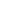 Area Perubahan / ProgramKegiatanPenanggung JawabBuktiJadwalCatatanReviu dan penyempurnaan RENSTRA BBKK secara berkala dengan melibatkan pimpinan.Rapat reviu Renstra BBKKSub Bag Program dan PelaporanSurat undangan, daftar hadir, notulen rapat dan dokumentasi rapatMaret 2020EPenguatan PengawasanPengendalian gratifikasi secara berkalaPengendalian gratifikasi dengan Public campaign yang dilakukan secara berkala baik internal dan eksternal.Tim ZIKegiatan, Banner, melalui pengumuman di medsos dsb.Secara berkalaPenyusunan analisa resiko sampai ke pemantauanMenyusun analisa resiko dan implementasi SPIP secara menyeluruh serta dilakukan monev berkala terhadap tindakan pengendalian yang sudah direncanakanTim SPIP dan SatgasLKK SPIP dan Laporan Monev Pengendalian ResikoTriwulanMenindaklanjuti Hasil evaluasi atas penanganan pengaduan masyarakat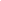 Menyandingkan Laporan Pengaduan Masyarakat dengan Standar Pelayan Minimal yang berlakuPJT dan bidang terkaitLaporan Evaluasi Pengaduan MasyarakatBulananMenindaklanjuti Hasil evaluasi atas penanganan pengaduan masyarakatNo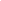 Area Perubahan / ProgramKegiatanPenanggung JawabBuktiJadwalCatatanMelakukan sosialisasi atas media informasi untuk menampung keluhan atau pengaduan dari masyarakatPJTHasil Evaluasi Survei Kepuasan Pelanggan yang mencakup keluhan atau pengaduan masyarakat.TriwulanPembuatan laporan Whistle Blowing SystemDibuat laporan Whistle Blowing System per kegiatan di setiap bidangKoordinator kegiatanLaporan Whistle Blowing SystemTriwulanDi buat penanganan benturan kepentingan di BBKKMembuat pedoman terkait penanganan benturan kepentingan di BBKKTim ZIPedomanMei 2020Pengendalian gratifikasi dengan Public campaign yang telah dilakukan secara berkalaTim ZIKegiatanSecara berkalaFPeningkatan Kualitas Pelayanan PublikPembuatan surat penawaran secara elektronik dengan menggunakan sistem informasiSurat Penawaran ElektronikKasie PemasaranScreenshot Surat Penawaran ElektronikNovember 2019 - SekarangNoArea Perubahan / ProgramKegiatanPenanggung JawabBuktiJadwalCatatanPenyebaran dan pengisian kuesioner kepuasan Pelanggan akan dilakukan secara elektronik.Kuesioner DigitalKasie PemasaranScreenshot Kuesioner DigitalJanuari 2020 - SekarangPeningkatan kualitas sarana dan prasarana kerja.Peningkatan sarana prasarana pelayanan publikKabid PJTUsulan Anggaran peningkatan sarana prasarana pelayanan publikFebruari 2020Promosi dan pemeliharaan loyalitas PelangganPembuatan video profil BBKKEvaluasi kontrak kerjasama dengan PelangganPertemuan Teknis dengan PelangganExpose hasil penelitian “Pirolisis” Litbangyasa BBKK Workshop hasil litbangyasaEvaluasi dan pembaharuan Standar Pelayanan Promosi melalui media sosial dan websiteKasie Kerjasama, Kasie PemasaranVideo Profil BBKKNotulen Evaluasi kontrak kerjasama dengan PelangganLaporan Pertemuan Teknis dengan PelangganLaporan Expose hasil penelitian “Pirolisis” Litbangyasa BBKK Anggaran Workshop hasil litbangyasaLaporan Evaluasi Standar PelayananRencana Promosi melalui media sosial dan websiteMaret 2020Januari2020 – SekarangOktober 2019 – SekarangOktober 2020 Oktober 2020 Januari 2020 – Sekarang April 2020Pelayanan Publik secara online dan digitalForm tanda terima contoh/instrumen dan permintaan pengujian/kalibrasi digitalUsulan penggunaan Barcode/QR code dalam identifikasi sampel/instrumenUsulan Peningkatan kapasitas server BBKKUsulan Penambahan penyedia jasa layanan internetKasie Pemasaran, Kasie ITDraft Form tanda terima contoh/instrumen dan permintaan pengujian/kalibrasi digitalUsulan Belanja modal untuk Penggunaan Barcode/QR code dalam identifikasi sampel/instrumenUsulan peningkatan kapasitas server BBKKUsulan Penambahan penyedia jasa layanan internet Juli 2020 Juli 2020Februari 2020 Februari 2020NoArea Perubahan / ProgramKegiatanPenanggung JawabBuktiJadwalCatatanAManajemen PerubahanPenguatan pemahaman tentang pembangunan zona integritasPenyampaian secara berulang tentang PZI (Go WBBM) dalam setiap pertemuanKepala BBKKNotulen, slide presentasiApril dst.Bagian TU menyiapkan slide yang berisi motivasi untuk meraih WBBM dalam program PZI.Benchmarking ke instansi yang sudah mendapatkan status WBBMKoordinator PZILaporan kunjunganApril  Olah raga bersama setiap minggu.Semua pegawaiFoto KegiatanDimulai Mei setiap hari jumatBidang TU menyiapkan berbagai fasilitas olah raga Peningkatan disiplin pegawaiEvaluasi jam masuk kerja tiap bulanPlt. Kasubbag Kepegawaian.LaporanTiap bulan dimulai JanuariPenyampaian aturan jam kerja selama Pandemi COVID19Plt. Kasubag KepegawaianNota dinasTiap bulanInternalisasi budaya melayani disemua tingkatan birokrasiPenyampaian secara berulang dalam setiap pertemuan tentang budaya melayaniKepala BalaiNotulen rapat, foto slide, surat penawaran (maklumat)Dimulai April dst.Bagian TU menyiapkan slide yang berisi motivasi budaya melayani dan dapat ditempelkan disemua materi presentasi.Sosialisasi Petugas pelayanan publik.Plt. Bidang PJTBPenataan Tata LaksanaEvaluasi SOP Evaluasi SOP yang sudah ada; merevisi SOP sesuai dengan kebijakan terbaru; integrasi semua sistemMasing masing bagian/bidangSOP Generik, PM, PO, IK dan Format SM Integrasi Juli 2020Pengembangan sistem informasi dan websitePengembangan SI Tata Naskah Dinas (ratnik, tanda tangan elektronik)Seksi Teknologi InformasiSistem informasiApril 2020Pengembangan Survei Kepuasan MasyarakatSeksi PemasaranPengembangan website PPIDSeksi PemasaranPengembangan SI Surat PenawaranSeksi PemasaranPengembangan sistem informasi layanan jasaSeksi PemasaranPengembangan SI PengujianSeksi Teknologi InformasiSI PengujianJuli 2020CPenataan Sistem Manajemen Sumber Daya Manusia Perencanaan Kebutuhan Pegawai sehubungan dengan perubahan SOTKEvaluasi peta jabatanKepegawaianPeta JabatanSaat SOTK ditetapkan.Evaluasi Kinerja PegawaiEvaluasi Cascading SKP individuKepegawaianLaporan hasil evaluasiJuli 2021Pengembangan PegawaiCapacity BuildingKepegawaianDokumentasiJuni 2021Pengelolaan Data PegawaiDigitaliasi Format  ddokumen kepegawaianKepegawaian Format digitalApril Sistem Informasi pelaksanaan administrasi kepegawaian KepegawaianSistem InformasiApril 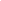 EPenguatan PengawasanPengendalian gratifikasi secara berkalaPublic campaign mengenai pengendalian gratifikasi yang dilakukan secara berkala baik internal dan eksternal.Tim Pengendalian Gratifikasi.Kegiatan, Banner, melalui pengumuman di medsos dsb.Secara berkalaKoordinasi dengan tim Government Public Relation BBKK (Rangga dan Bayu) untuk medsosPenyusunan SOP tentang penanganan arsip yang sudah tidak digunakan dan mempunyai nilai ekonomi.Tim Pengendalian GratifikasiSOPSeptermber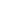 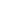 NoArea Perubahan / ProgramKegiatanPenanggung JawabBuktiJadwalCatatanMelakukan sosialisasi atas media informasi untuk menampung keluhan atau pengaduan dari masyarakatPJTHasil Evaluasi Survei Kepuasan Pelanggan yang mencakup keluhan atau pengaduan masyarakat.TriwulanDi buat penanganan benturan kepentingan di BBKKMembuat pedoman terkait penanganan benturan kepentingan di BBKKTim ZIPedomanMei 2021FPeningkatan Kualitas Pelayanan PublikNoArea Perubahan / ProgramKegiatanPenanggung JawabBuktiJadwalCatatanPeningkatan kualitas sarana dan prasarana kerja.Peningkatan sarana prasarana pelayanan publikKabid PJTUsulan Anggaran peningkatan sarana prasarana pelayanan publikFebruari 2020Promosi dan pemeliharaan loyalitas PelangganPembuatan video profil BBKKEvaluasi kontrak kerjasama dengan PelangganPertemuan Teknis dengan PelangganExpose hasil penelitian “Pirolisis” Litbangyasa BBKK Workshop hasil litbangyasaEvaluasi dan pembaharuan Standar Pelayanan Promosi melalui media sosial dan websiteKasie Kerjasama, Kasie PemasaranVideo Profil BBKKNotulen Evaluasi kontrak kerjasama dengan PelangganLaporan Pertemuan Teknis dengan PelangganLaporan Expose hasil penelitian “Pirolisis” Litbangyasa BBKK Anggaran Workshop hasil litbangyasaLaporan Evaluasi Standar PelayananRencana Promosi melalui media sosial dan websiteMaret 2020Januari2020 – SekarangOktober 2019 – SekarangOktober 2020 Oktober 2020 Januari 2020 – Sekarang April 2020Pelayanan Publik secara online dan digitalForm tanda terima contoh/instrumen dan permintaan pengujian/kalibrasi digitalUsulan penggunaan Barcode/QR code dalam identifikasi sampel/instrumenUsulan Peningkatan kapasitas server BBKKUsulan Penambahan penyedia jasa layanan internetKasie Pemasaran, Kasie ITDraft Form tanda terima contoh/instrumen dan permintaan pengujian/kalibrasi digitalUsulan Belanja modal untuk Penggunaan Barcode/QR code dalam identifikasi sampel/instrumenUsulan peningkatan kapasitas server BBKKUsulan Penambahan penyedia jasa layanan internet Juli 2020 Juli 2020Februari 2020 Februari 2020No.ProgramKegiatanProgress (%)Detail ProgresTindak LanjutPJBuktiAManajemen PerubahanManajemen PerubahanManajemen PerubahanManajemen PerubahanManajemen PerubahanManajemen PerubahanManajemen PerubahanBPenataan Tata LaksanaPenataan Tata LaksanaPenataan Tata LaksanaPenataan Tata LaksanaPenataan Tata LaksanaPenataan Tata LaksanaPenataan Tata LaksanaCPenataan Sistem Manajemen Sumber Daya ManusiaPenataan Sistem Manajemen Sumber Daya ManusiaPenataan Sistem Manajemen Sumber Daya ManusiaPenataan Sistem Manajemen Sumber Daya ManusiaPenataan Sistem Manajemen Sumber Daya ManusiaPenataan Sistem Manajemen Sumber Daya ManusiaPenataan Sistem Manajemen Sumber Daya ManusiaDPenguatan AkuntabilitasPenguatan AkuntabilitasPenguatan AkuntabilitasPenguatan AkuntabilitasPenguatan AkuntabilitasPenguatan AkuntabilitasPenguatan AkuntabilitasEPenguatan PengawasanPenguatan PengawasanPenguatan PengawasanPenguatan PengawasanPenguatan PengawasanPenguatan PengawasanPenguatan PengawasanFPeningkatan Kualitas Pelayanan PublikPeningkatan Kualitas Pelayanan PublikPeningkatan Kualitas Pelayanan PublikPeningkatan Kualitas Pelayanan PublikPeningkatan Kualitas Pelayanan PublikPeningkatan Kualitas Pelayanan PublikPeningkatan Kualitas Pelayanan Publik*)coret yang tidak perlu                                                        Jakarta, ………………………………..					                         Kepala BBSPJIKFK.(  Muhammad Taufiq )